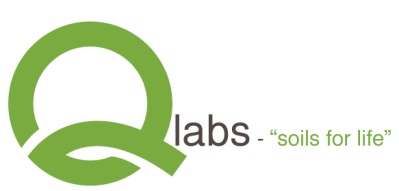 Please fill out details and return with sample/s										NameFarm/Company NameFarm/Company NameFarm/Company NameAddressBilling Address (if different)Billing Address (if different)Billing Address (if different)Phone                                                                                                                    EmailPhone                                                                                                                    EmailPhone                                                                                                                    EmailPhone                                                                                                                    EmailCollected By                                                                                                         or Self Sample (circle)Collected By                                                                                                         or Self Sample (circle)Collected By                                                                                                         or Self Sample (circle)Collected By                                                                                                         or Self Sample (circle)Date Collected                                                                                                     Date sent (if applicable)                               Date Collected                                                                                                     Date sent (if applicable)                               Date Collected                                                                                                     Date sent (if applicable)                               Date Collected                                                                                                     Date sent (if applicable)                               Test Required please tick required test/s   Test Required please tick required test/s   Price All prices exclude GSTTickRNUE TestDry Matter, Crude Protein, Total Carbohydrates, Fat, Ash, TDN, Crude FibreRNUE TestDry Matter, Crude Protein, Total Carbohydrates, Fat, Ash, TDN, Crude Fibre$169.95Upgrade to Full Feed Test – complete with feed balancing recommendationsUpgrade to Full Feed Test – complete with feed balancing recommendations$159.50